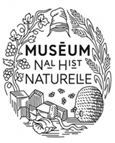 MINISTÈRE DE L’ENSEIGNEMENT SUPERIEUR, DE LA RECHERCHE ET DE L’INNOVATIONMINISTÈRE DE LA TRANSITION ÉCOLOGIQUE ET SOLIDAIREMUSÉUM NATIONAL D’HISTOIRE NATURELLEDirection générale déléguée à la Recherche, à l’Expertise, à la Valorisation et à l’Enseignement***Direction de l’Enseignement et de la Formation***Scolarité Master_________________________________________________________________________________________________________Année universitaire : 2021-2022AVENANT À LA CONVENTION DE STAGECi-après désignées collectivement par « les Parties » :Vu la LOI n° 2020-290 du 23 mars 2020 d'urgence pour faire face à l'épidémie de covid-19 modifiée ;Vu les textes relatifs à la pandémie publiés sur le site : https://www.vie-publique.fr/covid-19-les-textes-publies-au-journal-officiel, Article 1 : Objet Le présent avenant a pour objet de modifier la convention de stage signée le….. entre l’établissement d’enseignement, l’organisme ou structure d’accueil et le stagiaire tels que désignés en entête.CAS 1 : Article 2 : Modification des dates du stageCompte-tenu de …..(préciser le motif), les dates du stage prévu du ….. au ….. sont modifiées pour être du ….. au ….., soit une durée totale de stage de ….. heures, correspondant à ….. de jours de présence effectués dans l’Organisme ou Structure d’accueil.CAS 2 : Article 2 : Suspension du stageLe stage prévu du ….. au ….. est suspendu à compter du ….. jusqu’au ….. compte-tenu de ….. (préciser le motif)Il reprendra le …..CAS 3 : Article 2 : Arrêt définitif du stageLe stage prévu du ….. au ….. est interrompu à compter du …..Les Parties conviennent d’étudier collectivement la possibilité de mise en œuvre de l’article L124-15 du code de l’éducation relatif à l’interruption du stage. CAS 4 : Article 2 : Modification du temps de travail du stageHeures de présence de l’étudiant : □ temps plein  □ temps partielS’il s’agit d’un temps partiel, le volume horaire hebdomadaire effectué par le stagiaire est le suivant :  	   Article 3 : GratificationSi la durée totale du stage (stage initial + stage initial modifié par avenant) est supérieure à deux (2) mois consécutifs ou non, le Stagiaire perçoit une gratification calculée sur la base de 15% du plafond horaire de la Sécurité Sociale. Article 4 : Prise d’effetLe présent avenant prend effet de plein droit à compter de sa date de signature.Article 5 : Autres dispositionsL’ensemble des autres dispositions de la convention de stage initiale restent inchangées et pleinement applicables.La gratification est de …. /euros par heure / par jour / par mois (rayer les mentions inutiles)Etabli en trois (3) exemplaires1 – L’ÉTABLISSEMENT D’ORIGINENom : Muséum national d’Histoire naturelle (MNHN)          Établissement public à caractère scientifique,          culturel et professionnelAdresse : 57 rue Cuvier - 75231 Paris Cedex 05Représenté par : son Président, Monsieur Bruno DAVID et, par délégation, par la Directrice de l’Enseignement et de la Formation du Muséum 2 – L’ORGANISME OU STRUCTURE D’ACCUEILNom :      Adresse :      Représenté(e) par :      (nom du signataire de la convention)Qualité du/de la représentant(e) :      Service dans lequel le stage sera effectué :……………………………………………………………………..Tel. :  ……………………………………………………………..Adresse électronique : …………………......................................................Lieu du stage (si différent de l’adresse de l’organisme) :……………………………….…………………………………..……………………………………………………………………3 - L’ORGANISME EN CHARGE DE LA GRATIFICATION, le cas échéant (lorsque celui-ci n’est pas l’Organisme ou Structure d’Accueil)Nom :       Qualité en tant que payeur :     Adresse :      Représenté(e) par :       Qualité du/de la représentant(e) :      4 – LE/LA STAGIAIRENom :      Prénom :      Sexe :  F    M      Né(e) le :        /    /	Adresse personnelle :     Tel. :      Adresse électronique :      @     INTITULE DE LA FORMATION OU DU CURSUS SUIVI DANS L’ETABLISSEMENT D’ENSEIGNEMENT SUPERIEUR:………………………………………………………………………………………………………………………………………………………………ENCADREMENT DU STAGIAIRE PAR L’ETABLISSEMENT D’ENSEIGNEMENTENCADREMENT DU STAGIAIRE PAR L’ORGANISME D’ACCUEILNom et prénom de l’enseignant(e) référent(e) :Nom et prénom du tuteur(trice)………………………………………………………………………...…………………………....de stage :Fonction (ou discipline) : ………………………………………………………………………..………………………………………………..…………………………………………………...Fonction :…………………………………………………………………Tel. : ………………………………………………………………Adresse électronique :…………………......................................................Pour le Président du Muséum national d’Histoire naturelle et par délégation, La Directrice de l’Enseignement et de la FormationNom :  Prénom :  À      Le        Le/La Directeur(trice) de l’Organisme ou Structure d’Accueil ou son/sa représentant(e)Nom :  Prénom :  À      Le       Le/La Directeur(trice) de l’Organisme payeur ou son/sa représentant(e)Nom :  Prénom :  À      Le      Le/La StagiaireNom :  Prénom :  À      Le     L’Enseignant(e) référent(e) MNHNNom :  Prénom :  À      Le       Le/La Tuteur(trice)Nom :  Prénom :  À      Le      